ЧЕРКАСЬКА МІСЬКА РАДА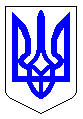 ЧЕРКАСЬКА МІСЬКА РАДАВИКОНАВЧИЙ КОМІТЕТРІШЕННЯВід 18.06.2024 № 858Відповідно до пункту 1 частини 2 статті 52 Закону України «Про місцеве самоврядування в Україні», рішення виконавчого комітету Черкаської міської ради від 18.12.2007 №1722 «Про затвердження Положення про порядок розроблення міських програм, моніторингу та звітності про їх виконання та правила складання паспортів місцевих програм», з метою підтримки заходів інститутів громадянського суспільства, спрямованих на допомогу Збройним Силам України, розглянувши пропозиції департаменту соціальної політики Черкаської міської ради, виконавчий комітет Черкаської міської радиВИРІШИВ:	1. Погодити та подати на розгляд і затвердження Черкаською міською радою проєкт рішення «Про внесення змін до рішення Черкаської міської ради від 28.09.2023 № 47-34 «Про затвердження міської соціальної програми «Турбота» на 2024 – 2028 роки».2. Контроль за виконанням рішення покласти на заступника директора департаменту соціальної політики Черкаської міської ради Ніконенко Ю.В.Міський голова							       Анатолій БОНДАРЕНКОПроєктЧЕРКАСЬКА МІСЬКА РАДА_________________________________ сесіяРІШЕННЯВід ____________ № __________		 м. Черкаси  		1.2.2. Викласти підпункт 2.16. пункту 2. Показник продуктивності у новій редакції: 1.2.3. Викласти підпункт 3.15. пункту 3. Показник ефективності у новій редакції:1.3. Внести зміни до додатку 2 до рішення, а саме: викласти пункт 7у новій редакції та доповнити пунктами 18-19 у такій редакції:2. Контроль за виконанням рішення покласти на заступника директора департаменту соціальної політики Черкаської міської ради Ніконенко Ю.В. та постійну комісію міської ради з питань гуманітарної та соціальної політики (Холупняк К.О.).Міський голова                                                              Анатолій БОНДАРЕНКОПро проєкт рішення Черкаської міської ради «Про внесення змін до рішення Черкаської міської ради від 28.09.2023№ 47-34 «Про затвердження міської соціальної програми «Турбота» на 2024 – 2028 роки» Про внесення зміндо рішення Черкаської міської ради від 28.09.2023 № 47-34 «Про затвердження міськоїсоціальної програми «Турбота»на 2024 – 2028 роки»Про внесення зміндо рішення Черкаської міської ради від 28.09.2023 № 47-34 «Про затвердження міськоїсоціальної програми «Турбота»на 2024 – 2028 роки»Про внесення зміндо рішення Черкаської міської ради від 28.09.2023 № 47-34 «Про затвердження міськоїсоціальної програми «Турбота»на 2024 – 2028 роки»Про внесення зміндо рішення Черкаської міської ради від 28.09.2023 № 47-34 «Про затвердження міськоїсоціальної програми «Турбота»на 2024 – 2028 роки»>Відповідно до підпункту 22 частини 1 статті 26, підпункту 1 пункту«а» частини 1 статті 34 Закону України «Про місцеве самоврядування в Україні», підпункту «б» пункту3частини 1 статті 91 Бюджетного Кодексу України, рішення виконавчого комітету Черкаської міської ради від 18.12.2007 №1722 «Про затвердження Положення про порядок розроблення міських програм, моніторингу та звітності про їх виконання та правила складання паспортів місцевих програм», з метою підтримки заходів інститутів громадянського суспільства, спрямованих на допомогу Збройним Силам України, Черкаська міська радаВИРІШИЛА:1. Внести зміни до рішення Черкаської міської ради від 28.09.2023 № 47-34 «Про затвердження міськоїсоціальної програми «Турбота»на 2024 – 2028 роки», а саме:1.1. Внести зміни до розділу VII Перелік заходів програмидодатку 1 до рішення, а саме: викласти пункт 16 у новій редакції:1.2. Внести зміни до розділу X Очікувані результати виконання програми додатку 1 до рішення, а саме:1.2.1. Викласти підпункт 1.15.  пункту 1. Показник затрат у новій редакції:Відповідно до підпункту 22 частини 1 статті 26, підпункту 1 пункту«а» частини 1 статті 34 Закону України «Про місцеве самоврядування в Україні», підпункту «б» пункту3частини 1 статті 91 Бюджетного Кодексу України, рішення виконавчого комітету Черкаської міської ради від 18.12.2007 №1722 «Про затвердження Положення про порядок розроблення міських програм, моніторингу та звітності про їх виконання та правила складання паспортів місцевих програм», з метою підтримки заходів інститутів громадянського суспільства, спрямованих на допомогу Збройним Силам України, Черкаська міська радаВИРІШИЛА:1. Внести зміни до рішення Черкаської міської ради від 28.09.2023 № 47-34 «Про затвердження міськоїсоціальної програми «Турбота»на 2024 – 2028 роки», а саме:1.1. Внести зміни до розділу VII Перелік заходів програмидодатку 1 до рішення, а саме: викласти пункт 16 у новій редакції:1.2. Внести зміни до розділу X Очікувані результати виконання програми додатку 1 до рішення, а саме:1.2.1. Викласти підпункт 1.15.  пункту 1. Показник затрат у новій редакції:Відповідно до підпункту 22 частини 1 статті 26, підпункту 1 пункту«а» частини 1 статті 34 Закону України «Про місцеве самоврядування в Україні», підпункту «б» пункту3частини 1 статті 91 Бюджетного Кодексу України, рішення виконавчого комітету Черкаської міської ради від 18.12.2007 №1722 «Про затвердження Положення про порядок розроблення міських програм, моніторингу та звітності про їх виконання та правила складання паспортів місцевих програм», з метою підтримки заходів інститутів громадянського суспільства, спрямованих на допомогу Збройним Силам України, Черкаська міська радаВИРІШИЛА:1. Внести зміни до рішення Черкаської міської ради від 28.09.2023 № 47-34 «Про затвердження міськоїсоціальної програми «Турбота»на 2024 – 2028 роки», а саме:1.1. Внести зміни до розділу VII Перелік заходів програмидодатку 1 до рішення, а саме: викласти пункт 16 у новій редакції:1.2. Внести зміни до розділу X Очікувані результати виконання програми додатку 1 до рішення, а саме:1.2.1. Викласти підпункт 1.15.  пункту 1. Показник затрат у новій редакції:Відповідно до підпункту 22 частини 1 статті 26, підпункту 1 пункту«а» частини 1 статті 34 Закону України «Про місцеве самоврядування в Україні», підпункту «б» пункту3частини 1 статті 91 Бюджетного Кодексу України, рішення виконавчого комітету Черкаської міської ради від 18.12.2007 №1722 «Про затвердження Положення про порядок розроблення міських програм, моніторингу та звітності про їх виконання та правила складання паспортів місцевих програм», з метою підтримки заходів інститутів громадянського суспільства, спрямованих на допомогу Збройним Силам України, Черкаська міська радаВИРІШИЛА:1. Внести зміни до рішення Черкаської міської ради від 28.09.2023 № 47-34 «Про затвердження міськоїсоціальної програми «Турбота»на 2024 – 2028 роки», а саме:1.1. Внести зміни до розділу VII Перелік заходів програмидодатку 1 до рішення, а саме: викласти пункт 16 у новій редакції:1.2. Внести зміни до розділу X Очікувані результати виконання програми додатку 1 до рішення, а саме:1.2.1. Викласти підпункт 1.15.  пункту 1. Показник затрат у новій редакції:Відповідно до підпункту 22 частини 1 статті 26, підпункту 1 пункту«а» частини 1 статті 34 Закону України «Про місцеве самоврядування в Україні», підпункту «б» пункту3частини 1 статті 91 Бюджетного Кодексу України, рішення виконавчого комітету Черкаської міської ради від 18.12.2007 №1722 «Про затвердження Положення про порядок розроблення міських програм, моніторингу та звітності про їх виконання та правила складання паспортів місцевих програм», з метою підтримки заходів інститутів громадянського суспільства, спрямованих на допомогу Збройним Силам України, Черкаська міська радаВИРІШИЛА:1. Внести зміни до рішення Черкаської міської ради від 28.09.2023 № 47-34 «Про затвердження міськоїсоціальної програми «Турбота»на 2024 – 2028 роки», а саме:1.1. Внести зміни до розділу VII Перелік заходів програмидодатку 1 до рішення, а саме: викласти пункт 16 у новій редакції:1.2. Внести зміни до розділу X Очікувані результати виконання програми додатку 1 до рішення, а саме:1.2.1. Викласти підпункт 1.15.  пункту 1. Показник затрат у новій редакції:Відповідно до підпункту 22 частини 1 статті 26, підпункту 1 пункту«а» частини 1 статті 34 Закону України «Про місцеве самоврядування в Україні», підпункту «б» пункту3частини 1 статті 91 Бюджетного Кодексу України, рішення виконавчого комітету Черкаської міської ради від 18.12.2007 №1722 «Про затвердження Положення про порядок розроблення міських програм, моніторингу та звітності про їх виконання та правила складання паспортів місцевих програм», з метою підтримки заходів інститутів громадянського суспільства, спрямованих на допомогу Збройним Силам України, Черкаська міська радаВИРІШИЛА:1. Внести зміни до рішення Черкаської міської ради від 28.09.2023 № 47-34 «Про затвердження міськоїсоціальної програми «Турбота»на 2024 – 2028 роки», а саме:1.1. Внести зміни до розділу VII Перелік заходів програмидодатку 1 до рішення, а саме: викласти пункт 16 у новій редакції:1.2. Внести зміни до розділу X Очікувані результати виконання програми додатку 1 до рішення, а саме:1.2.1. Викласти підпункт 1.15.  пункту 1. Показник затрат у новій редакції:Відповідно до підпункту 22 частини 1 статті 26, підпункту 1 пункту«а» частини 1 статті 34 Закону України «Про місцеве самоврядування в Україні», підпункту «б» пункту3частини 1 статті 91 Бюджетного Кодексу України, рішення виконавчого комітету Черкаської міської ради від 18.12.2007 №1722 «Про затвердження Положення про порядок розроблення міських програм, моніторингу та звітності про їх виконання та правила складання паспортів місцевих програм», з метою підтримки заходів інститутів громадянського суспільства, спрямованих на допомогу Збройним Силам України, Черкаська міська радаВИРІШИЛА:1. Внести зміни до рішення Черкаської міської ради від 28.09.2023 № 47-34 «Про затвердження міськоїсоціальної програми «Турбота»на 2024 – 2028 роки», а саме:1.1. Внести зміни до розділу VII Перелік заходів програмидодатку 1 до рішення, а саме: викласти пункт 16 у новій редакції:1.2. Внести зміни до розділу X Очікувані результати виконання програми додатку 1 до рішення, а саме:1.2.1. Викласти підпункт 1.15.  пункту 1. Показник затрат у новій редакції:Відповідно до підпункту 22 частини 1 статті 26, підпункту 1 пункту«а» частини 1 статті 34 Закону України «Про місцеве самоврядування в Україні», підпункту «б» пункту3частини 1 статті 91 Бюджетного Кодексу України, рішення виконавчого комітету Черкаської міської ради від 18.12.2007 №1722 «Про затвердження Положення про порядок розроблення міських програм, моніторингу та звітності про їх виконання та правила складання паспортів місцевих програм», з метою підтримки заходів інститутів громадянського суспільства, спрямованих на допомогу Збройним Силам України, Черкаська міська радаВИРІШИЛА:1. Внести зміни до рішення Черкаської міської ради від 28.09.2023 № 47-34 «Про затвердження міськоїсоціальної програми «Турбота»на 2024 – 2028 роки», а саме:1.1. Внести зміни до розділу VII Перелік заходів програмидодатку 1 до рішення, а саме: викласти пункт 16 у новій редакції:1.2. Внести зміни до розділу X Очікувані результати виконання програми додатку 1 до рішення, а саме:1.2.1. Викласти підпункт 1.15.  пункту 1. Показник затрат у новій редакції:Відповідно до підпункту 22 частини 1 статті 26, підпункту 1 пункту«а» частини 1 статті 34 Закону України «Про місцеве самоврядування в Україні», підпункту «б» пункту3частини 1 статті 91 Бюджетного Кодексу України, рішення виконавчого комітету Черкаської міської ради від 18.12.2007 №1722 «Про затвердження Положення про порядок розроблення міських програм, моніторингу та звітності про їх виконання та правила складання паспортів місцевих програм», з метою підтримки заходів інститутів громадянського суспільства, спрямованих на допомогу Збройним Силам України, Черкаська міська радаВИРІШИЛА:1. Внести зміни до рішення Черкаської міської ради від 28.09.2023 № 47-34 «Про затвердження міськоїсоціальної програми «Турбота»на 2024 – 2028 роки», а саме:1.1. Внести зміни до розділу VII Перелік заходів програмидодатку 1 до рішення, а саме: викласти пункт 16 у новій редакції:1.2. Внести зміни до розділу X Очікувані результати виконання програми додатку 1 до рішення, а саме:1.2.1. Викласти підпункт 1.15.  пункту 1. Показник затрат у новій редакції:№ з/пПоказникиОдиниця виміруДжерело інформації2024 рік2025 рік2026 рік2027 рік2028 рік2.16Кількість програм (проектів, заходів), що можуть бути реалізовані в результаті проведеного конкурсу, розроблених:шт.Статистична звітність15151515152.16.1громадськими організаціями ветеранів війништ.Статистична звітність666662.16.2громадськими організаціями осіб з інвалідністюшт.Статистична звітність444442.16.3іншими громадськими організаціями для залучення міжнародної гуманітарної допомоги для забезпечення потреб Збройних Сил Україништ.Статистична звітність55555№ з/пПоказникиОдиниця виміруДжерело інформації2024 рік2025 рік2026 рік2027 рік2028 рік3.15Граничний розмір фінансування однієї програми (проєкту, заходу), що реалізовуватиметься за результатом проведеного конкурсу, розробленої:3.15.1громадськими організаціями ветеранів війнигрн.Розрахунок250000,0267500,0283015,0299430,0316797,03.15.2громадськими організаціями осіб з інвалідністюгрн.Розрахунок250000,0267500,0283015,0299430,0316797,03.15.3іншими громадськими організаціямидля залучення міжнародної гуманітарної допомоги для забезпечення потреб Збройних Сил Українигрн.Розрахунок100000,0107000,0113206,0119772,0126719,0№ з/пНазва показникаРозмір7Граничний обсяг фінансування однієї програми (проєкту, заходу), розробленої громадськими організаціями ветеранів війни та осіб з інвалідністю, на реалізацію якої надається фінансова підтримка за результатом проведеного конкурсу250000 грн.7.1Граничний обсяг фінансування однієї програми (проєкту, заходу), розробленої іншими громадськими організаціямита спрямованих на залучення міжнародної гуманітарної допомоги для забезпечення потреб Збройних Сил України, на реалізацію якої надається фінансова підтримка за результатом проведеного конкурсу100000 грн.